Муниципальное учреждение дополнительного образования Центр детского творчества «Созвездие»ПРИКАЗ18 марта 2020 года                                                                              №  12рп. НекрасовскоеО переводе на режимдистанционного обученияв МУ ДО ЦДТ «Созвездие» Во исполнение решений протокола оперативной группы по предупреждению завоза на территорию Ярославской области новой короновирусной инфекции и ее распространения от 18 марта 2020 года, в целях принятия дополнительных мер по обеспечению санитарно-эпидемиологического благополучия детского населения ПРИКАЗЫВАЮ:С 18 по 22 марта 2020 года в МУ ДО ЦДТ «Созвездие» ввести  режим свободного посещения обучающимися учебных занятий;В период с 23 марта по 12 апреля 2020 года реализацию дополнительных общеобразовательных программ перевести с очного режима обучения в дистанционный.  Информация об отмене указанного режима будет доведена дополнительно.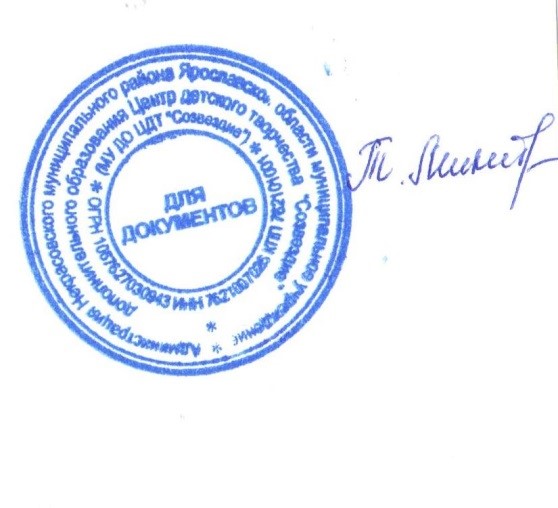     Директор  МУ ДО ЦДТ «Созвездие»                             Микитюк Т.В.